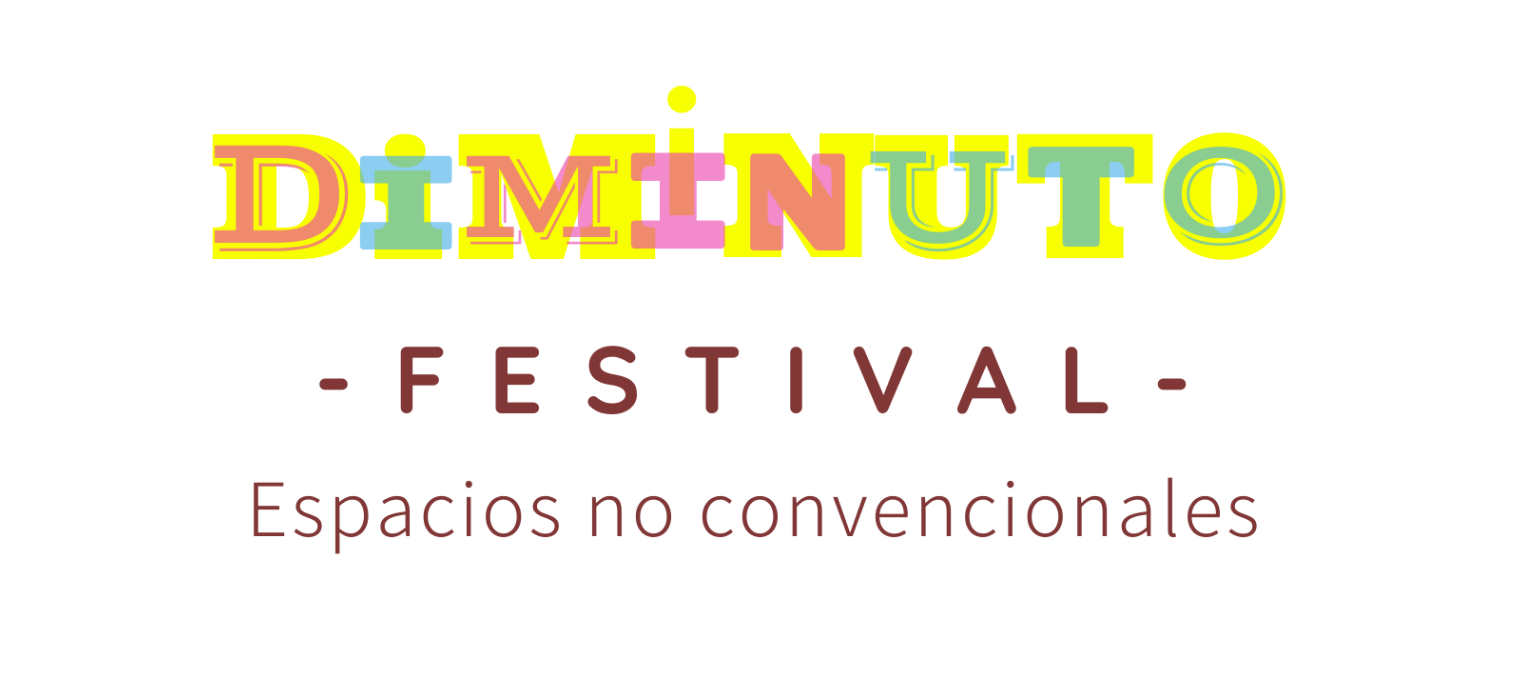 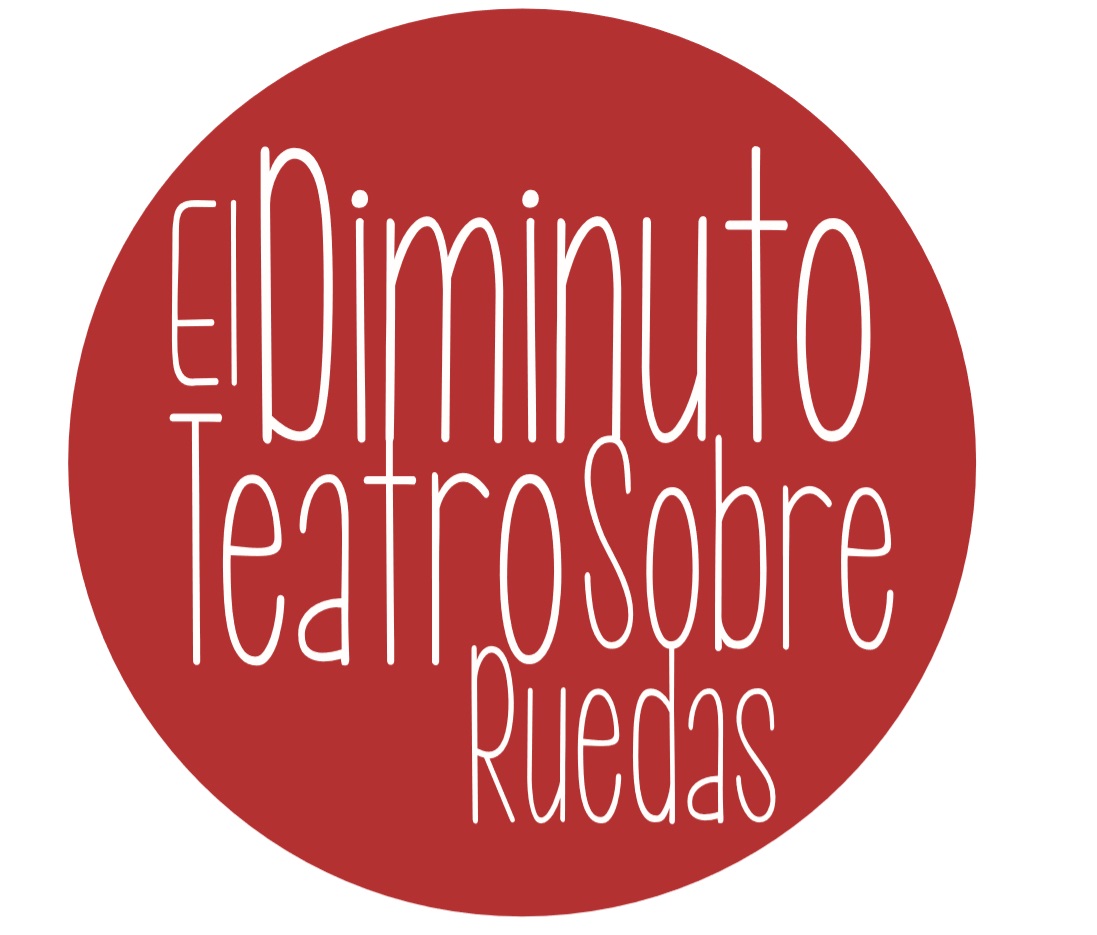 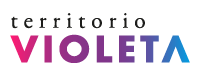 Convocatoria II Edición DIMINUTO- Festival de espacios no convencionalesFicha de InscripciónDatos del EspectáculoTítulo completo del espectáculo o instalaciónCompañía/Empresa/Artísta						Datos de distribución o persona que firma la ficha					Caché sin impuestos un día:Caché sin impuestos dos días:¿Los cachés son negociables?Número máximo de pases / día:Duración del espectáculo: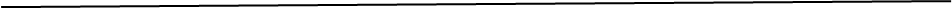 nº espectador@s: Edad a la que va dirigida:Comunidad autónoma:* Los cachés deben incluir todos los gastos de la compañía incluida distribución ContactoPersona de contacto:Teléfono:					Móvil:Correo electrónico:Web: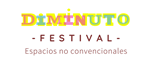 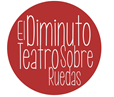 Enlace al video completo del espectáculo (o envío de DVD)Ayudas concedidasComunicación y Redes socialesWebFacebookTwitterYoutubeOtras redes socialesDocumentación entregada junto con la inscripciónDossier de presentaciónFicha artística2 FotografíasOtras aclaraciones o materialPor el representante de la compañía 	                                                                              En Madrid, a     de enero       de 2020*Enviar la documentación a: inscripcion.territoriovioleta@gmail.com Para cualquier aclaración o duda.-Silvia: 669 03 89 71; silvia.territoriovioleta@gmail.comRosa Merás: 629 03 92 04; rosa.territoriovioleta@gmail.com 